Use of This Quarterly Update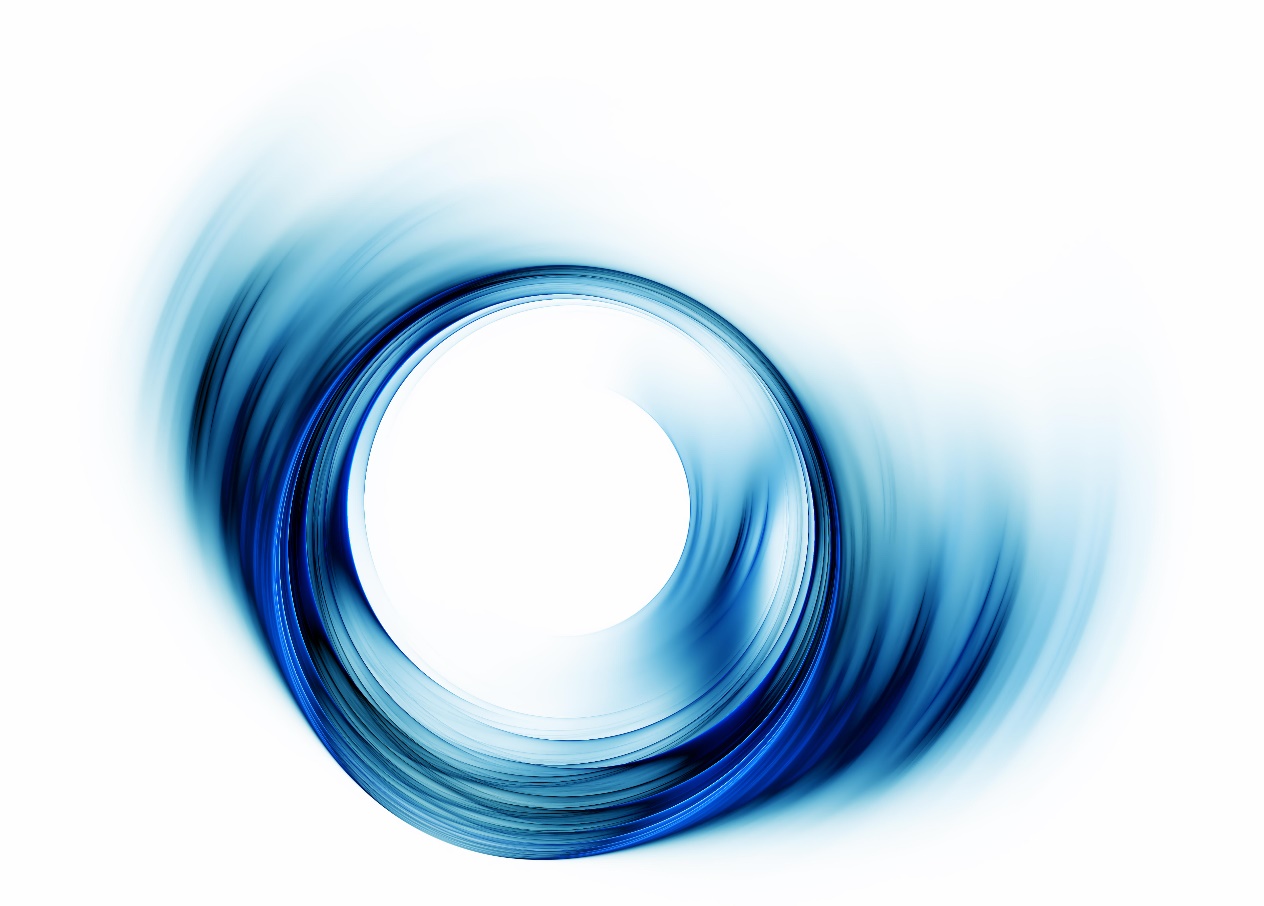 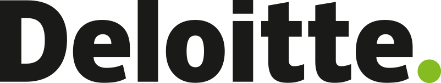 U.S. GAAP Checklist — 
Quarterly Update: Third QuarterSeptember 2021The content of the U.S. GAAP Checklist has been revised to reflect updates to professional pronouncements from July 1, 2021, through September 30, 2021. This supplement describes the changes to the FASB Accounting Standards Codification (the “Codification”) issued as Accounting Standards Updates (ASUs) for the most recent quarter ended.UPDATING THE U.S. GAAP CHECKLISTUsers of the U.S. GAAP Checklist who initiated a checklist prior to this update and determine that one or more of the ASUs issued affect the period under audit will need to do the following:Request the Deloitte engagement team to initiate a new checklist. This new checklist will supplement the previous checklist created.Using the list of updated guidance below, frame the checklist to scope in only the applicable updated guidance. To determine whether the guidance applies, users may view the updated guidance in the checklist by expanding the Codification tree to the Subsection level and clicking on the Subsection title (usually “General”). The updated guidance generally will appear as “pending content” in the Codification. Transition guidance is linked to pending content paragraphs. Section 15 of each respective ASC Topic within the Codification can be viewed to determine if the guidance applies to the entity. The preparer may also consider Section 55 of each respective ASC Topic within the Codification for implementation guidance and illustrations.Once the initiation and framing are complete, the new supplemental checklist will include only questions related to the updated guidance that was scoped into that checklist. For users of the U.S. GAAP Checklist that have yet to initiate a checklist prior to this update, the update to the Codification will be automatically incorporated into the newly initiated checklist.See the Quick Reference Guide for guidance on the Checklist offered through the Disclosure Analytics suite.If you historically used the legacy checklist tool and have a previously created checklist, see the Client User Guide (December 2011) for additional guidance on the U.S. GAAP Checklist Tool. Note that as of June 1, 2020, users are no longer able to create new quarterly or year-end checklists or roll forward existing checklists using this legacy tool, which has been retired.ACCOUNTING GUIDANCE ISSUED DURING THE QUARTERThere were two ASU’s issued by the FASB (the “Board”) during the three-month period ending September 30, 2021:2021-05 — Leases (Topic 842): Lessors — Certain Leases with Variable Lease PaymentsThis ASU was issued on July 19, 2021. The amendments in the ASU require a lessor to classify a lease with variable lease payments that do not depend on an index or rate as an operating lease on the commencement date of the lease if (1) the lease would have been classified as a sales-type lease or direct financing lease in accordance with the classification criteria in ASC 842-10-25-2 and 25-3, and (2) the lessor would have recognized a selling loss at lease commencement. This ASU only affects lessor accounting and will have no impact on lessees.For lessors that have adopted ASC 842, the amendments in this ASU are effective for fiscal years beginning after December 15, 2021, for all entities, and interim periods within those fiscal years for public business entities and interim periods within fiscal years beginning after December 15, 2022, for all other entities. For entities that have not adopted ASC 842, an entity should adopt this ASU on the same date it adopts ASC 842. Earlier adoption of the ASU is permitted, as long as the adoption of this ASU does not occur before the adoption of ASC 842.See Deloitte’s July 27, 2021, Heads Up for a comprehensive summary of the amendments made by ASU 2021-05.2021-06 — Presentation of Financial Statements (Topic 205), Financial Services—Depository and Lending (Topic 942), and Financial Services — Investment Companies (Topic 946) — Amendments to SEC Paragraphs Pursuant to SEC Final Rule Releases No. 33-10786, Amendments to Financial Disclosures about Acquired and Disposed Businesses, and No. 33-10835, Update of Statistical Disclosures for Bank and Savings and Loan RegistrantsOn August 9, 2021, the Board has issued ASU 2021-06, which amends certain SEC paragraphs from the Codification in response to the issuance of SEC Final Rule Nos. 33-10786, Amendments to Financial Disclosures about Acquired and Disposed Businesses, and 33-10835, Update of Statistical Disclosures for Bank and Savings and Loan Registrants. Changes Reflected in the U.S. GAAP Checklist and CodificationWhen the FASB amends the Codification with an ASU, each paragraph that was amended by the ASU is left unchanged (for entities that have not adopted the ASU), but is followed by a paragraph containing “pending content.” Upon adoption of an ASU, entities need to complete the amended subtopic using the pending content for each paragraph that has been adopted.2021-05 — Leases (Topic 842): Lessors — Certain Leases with Variable Lease PaymentsAs a result of this ASU, the following sections have been updated in the U.S. GAAP Checklist:842-10-25, Leases — Overall — RecognitionThe following sections have not been updated in the U.S. GAAP Checklist because there are no questions in the U.S. GAAP Checklist related to background, scope, implementation, or transition guidance, but the sections were amended in the Codification to reflect the clarifications made in the ASU as described above:842-10-15, Leases — Overall — Scope842-10-65, Leases — Overall — Transition2021-06 — Presentation of Financial Statements (Topic 205), Financial Services — Depository and Lending (Topic 942), and Financial Services — Investment Companies (Topic 946) — Amendments to SEC Paragraphs Pursuant to SEC Final Rule Releases No. 33-10786, Amendments to Financial Disclosures about Acquired and Disposed Businesses, and No. 33-10835, Update of Statistical Disclosures for Bank and Savings and Loan RegistrantsThe following sections have not been updated in the U.S. GAAP Checklist because there are no questions in the U.S. GAAP Checklist related to SEC guidance, but the sections were amended in the Codification to reflect the clarifications made in the ASU as described above.205-10-S99, Presentation of Financial Statements — Overall — SEC Materials946-10-S99, Financial Services — Investment Companies — Overall — SEC Materials942-10-S99, Financial Services — Depository and Lending — Overall — SEC Materials942-210-S99, Financial Services — Depository and Lending — Balance Sheet — SEC MaterialsAbout DeloitteDeloitte refers to one or more of Deloitte Touche Tohmatsu Limited, a UK private company limited by guarantee (“DTTL”), its network of member firms, and their related entities. DTTL and each of its member firms are legally separate and independent entities. DTTL (also referred to as “Deloitte Global”) does not provide services to clients. In the United States, Deloitte refers to one or more of the US member firms of DTTL, their related entities that operate using the “Deloitte” name in the United States and their respective affiliates. Certain services may not be available to attest clients under the rules and regulations of public accounting. Please see www.deloitte.com/about to learn more about our global network of member firms.Copyright © 2021 Deloitte Development LLC. All rights reserved.Member of Deloitte Touche Tohmatsu Limited